Supplemental Figure 1.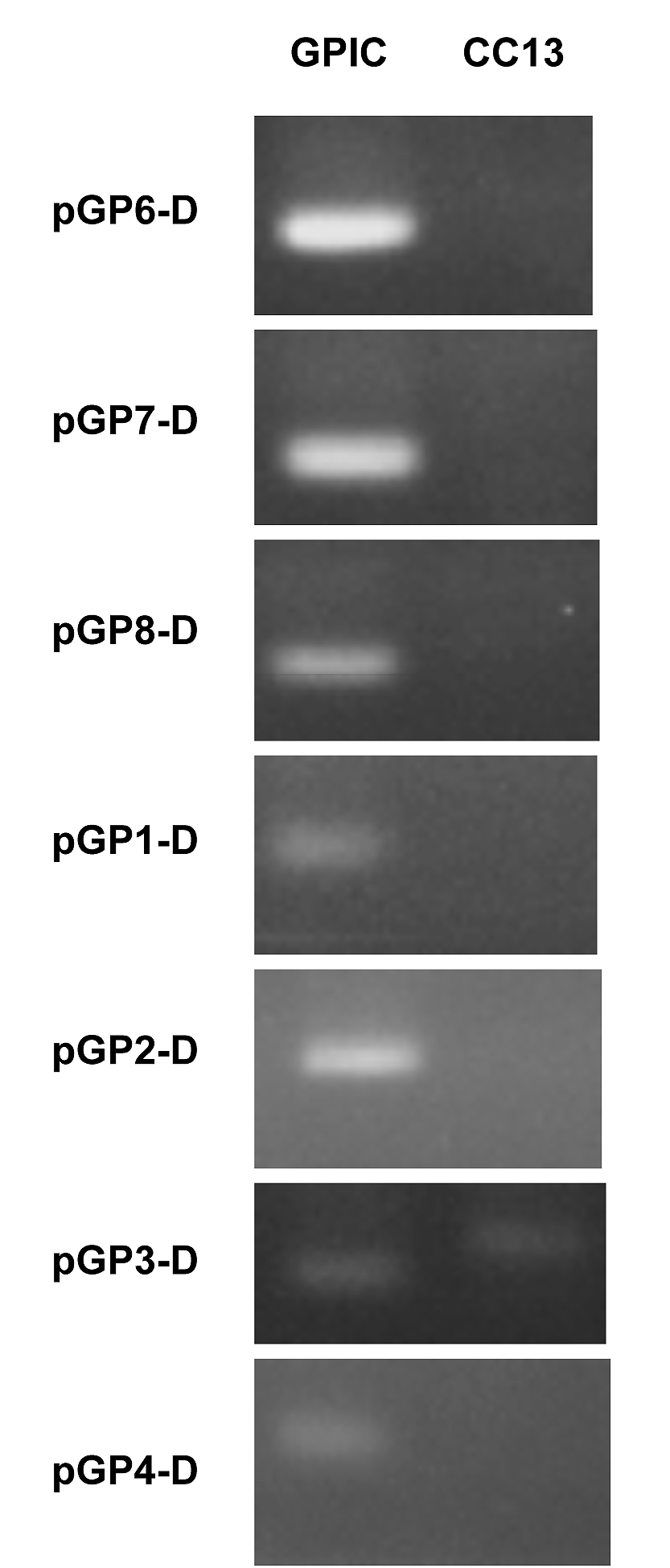 Primers directed against the predicted open reading frames encoded on pCpGP amplify predicted fragments from C. caviae GPIC but not from CC13.  Primers are detailed in Table 1 and amplification conditions are described in Methods.  